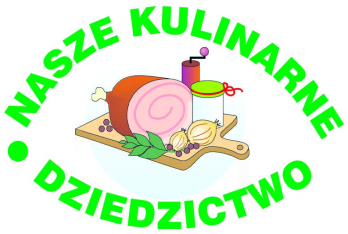 XVII edycja konkursu NASZE KULINARNE DZIEDZICTWO – SMAKI REGIONÓWFinał regionalny w województwie opolskim dn. 02.07.2017 r.POTRAWY:POTRAWY:POTRAWY:POTRAWY:POTRAWY:L.p. Przystawka lub zupa + danie główne ProducentAdres, telefon, e-mailUwagi1.Zupa ogórkowaObiad piątkowy  Anna Lerch i Maria MagoszZwiązek Śląskich Kobiet Wiejskich w Dobieszowicach512 868 161Dobieszowice ul. Dolna 21, 47-344 Walce2.Pierogi z krupniokiem podane z musem rabarbarowym i swojską musztardą oraz posypką z kaszy gryczanejPolędwiczki wieprzowe w sosie kurkowym i z pańczkrautemUrszula Brząkała i  Jadwiga Olszak Samodzielne Koło Gospodyń Wiejskich Miechowa601 393 503Miechowa 4146-220 Byczyna3.Rosół z makaronem Kasza gryczana, rolady drobiowe z nadzieniem szpinakowym i pieczarkowym.Maria Połomska, Wiesława HnatiukStowarzyszenie Koło Gospodyń Wiejskich 661 430 227 Włodzienin 63a4.Krupniok ŚląskiŚląskie nieboP.H.U.P. PAWEŁ SPAŁKA – HOTEL SPAŁKA77 412 20 00ul. Waryńskiego 1646-200 Kluczbork 5.Wołowa pychotkaPieczeń z jelenia pod ciastem z kaszą jaglanąVioletta Michta, Magda Podgóreczna „Nasza Chata” Ekologiczne Gospodarstwo Rolne – Jan Michta792 733 676 46-112 Przygorzele 86.Smażony comber z królika na musie z piwonii z domowym wędzonym serem i prażoną kaszą gryczanąPierś z gołębia z sosem z wiśni podana na paście z pokrzywy, purre ziemniaczane z orzechami i tymiankiem, młode liście z buraka z sosem balsamicznyDenis Sobota, Patryk BuchtaRestauracja „Bartosz”507 144 222726 693 830ul. Wolności46-024 Jełowa7.Rosół z kaczki z nudlamiKarbinadel z ziemniakami i mizeriąJacek Hajzyk Restauracja Niebo w gębie501 363 329ul. Strzelecka 80 A45-525 Opole8.Zupa wigilijna „Siemionka”Kartofelsalat z kardinadla naszych OłmIrena Kulik, Krystyna PiechulekZwiązek Śląskich Gospodyń Wiejskich77 487 11 03ul. Planetorza 3047-253 Cisek9.Zupa z karpia z pierożkamiKarp po niemodlińskuElżbieta Oleksa, Paweł OleksaRestauracja Na Wyspie728 983 29249-100 Niemodlin ul. Wojska Polskiego 2a